PEDIDO DE INFORMAÇÕES nº 5/2018REQUEREMOS à Excelentíssima   desta ,  e    , cumpridas as  , seja encaminhado ao   Municipal de Jacareí o   de :Por que a construção da EMEF Santo Antônio da Boa Vista está abandonada?Há um prazo para que as obras sejam reiniciadas? Em caso positivo, informar.Quais medidas foram tomadas em relação à empresa responsável pelas obras?Os trabalhos já realizados foram executados conforme a planta?Por que não há segurança patrimonial no local, já que ele está sendo invadido e devastado por vândalos?Enviamos foto do local e, ao  de , subscrevemos. das , 7 de fevereiro de 2018.DRA. MÁRCIA SANTOSVereadora - PV2ª Secretária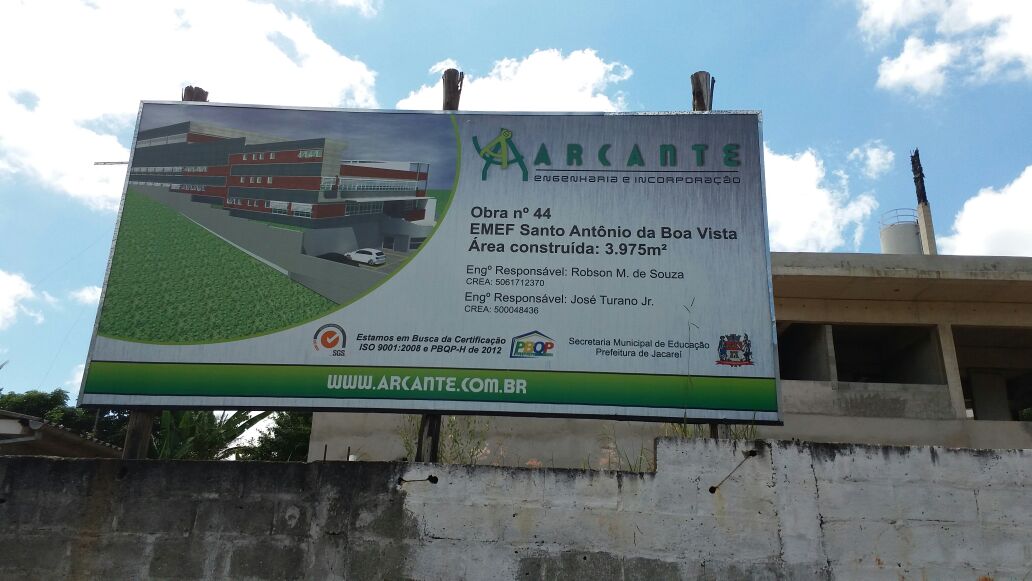 :Requer informações acerca da EMEF Santo Antônio da Boa Vista.